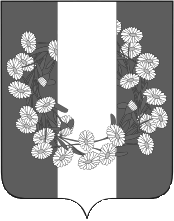 СОВЕТ БУРАКОВСКОГО СЕЛЬСКОГО ПОСЕЛЕНИЯКОРЕНОВСКОГО  РАЙОНАРЕШЕНИЕот 26.12.2016				               		                                                   № 123                                                              х. БураковскийО признании утратившим силу решение Совета Бураковского сельского поселения Кореновского района от 23 ноября 2016 года № 117 «Об утверждении Положения об осуществлении муниципального  земельного контроля на территории Бураковского сельского поселения Кореновского района»С целью приведения нормативных правовых актов Совета в соответствие с действующим законодательством, Совет Бураковского сельского поселения Кореновского района р е ш и л:1. Признать утратившим силу  решение Совета Бураковского сельского поселения Кореновского района от 23 ноября 2016 года № 117 «Об утверждении Положения об осуществлении муниципального  земельного контроля на территории Бураковского сельского поселения Кореновского района»2. Обнародовать настоящее решение на информационных стендах Бураковского сельского поселения Кореновского района и разместить на официальном сайте администрации Бураковского сельского поселения Кореновского района в информационно-телекоммуникационной сети «Интернет».3. Решение вступает в силу после его официального обнародования но не ранее 01 января 2017 года.Глава Бураковского сельского поселения   Кореновского района                                                                 Л.И.Орлецкая